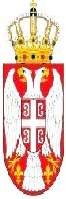 РЕПУБЛИКА СРБИЈА ОПШТИНА РАЧАСкупштина општине Број: 404-48/2022-I-01Дана:19.04.2022  Р а ч aПоштовани,ПОЗИВ ЗА ПОДНОШЕЊЕ ПОНУДЕПозивамо Вас да у поступку набавке - Услуга ревизије завршног рачуна буџета општине Рача за 2021. годину, доставите понуду:Попуњен, потписан и печатом оверен образац понуде се доставља у оригиналу на адресу општинску управе Рача, Карађорђева 48, 34210 Рача.Понуђач је у обавези да достави и решење АПР-а о регистрацији или да наведе интернет страницу о доступности документа, као и дозволу надлежног органа за обављање делатности коју издаје Министарство надлежно за послове финансија, сагласно чл. 13.- 15. Закона о ревизији (Сл.гласник РС број 73/19).Са понуђачем са најповољнијом понудом ће се након истека рока за подношења понуде приступи закључењу Уговора.Рок достављања понуде је:29.04.2022 година до 10,00 часоваОтварање понуда:29.04.2022 година у 12,00 часоваНачин достављање понуде:Понуда се може доставити поштом или лично на писарницу Општинске управе Општине Рача, и мора стићи до последњег дана рока без обзира на начин на којије послата, на адресу Карађорђева 48. 34210 Рача.Напомена: Неће се прихватати понуде које пристигну путем маила.Потребни услови:Да понуђач располаже неопходним пословним капацитетима, односно да је у претходној обрачунској години (2021) извршио најмање 5 ревизија општинских/градских управа за  ревизију завршног рачуна у 2020-ој годиниДа у складу са Законом о ревизији у радном односу са пуним радним временом има најмање 2 лиценциранаовлашћена ревизора;Обавезни елементи понуде:Образац понуде са спецификацијом коју достављамо у прилогу;Потврда наручиоца о реализацији уговора за извршене уговоре са локалним општинским/градским управама (најмање 5 у  2021-  години за  ревизију завршног рачуна у 2020-ој години ), илиКопија уговора о реализованим уговора ревизије завршног рачуна (најмање 5 за 2021-у годину);Оверена копија лиценце овлашћеног ревизора за најмање два ревизора у радном односу.Критеријум за доделу Уговора:Најнижа понуђена ценаНапомена:Уговор се закључује на период до реализацијепредметних услуга.Особа за контакт:Јелена Стевановић, jelena.stevanovic@raca.rs